Officer Tom Meyers Award Nomination Form 2020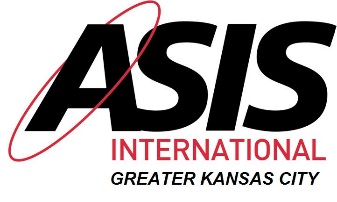 Nominee InformationPlease document below the examples where the nominee possessed and demonstrated the noted characteristics of leadership and outstanding performance. Comments and documentation should be concise and specifically address the criteria (attaching copies of awards or other documents is acceptable.)Additional InformationAdditional Information:NameTitle/RankAgencyAgency AddressBusiness PhoneBusiness Fax# of Years in Current PositionTotal Years in Law EnforcementDisplays excellence in the chosen field (note awards and accomplishments)Pioneers new or innovative solutions to current community problems developing Private & Public Partnerships.Proactively addresses emerging issues related to law enforcementNominated By: Title:Business AddressPhone  Please submit form by April 30, 2020 toRichard Dunn (chairman@kcasis.org)ASIS Greater Kansas City Chapter ChairP.O. Box 410043Kansas City, MO 64141-0043